      سنة أولى ماستر          2020/2021          تخصص: محاسبة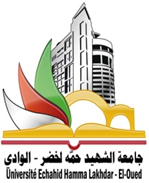 السلسلة رقم: 01        مقياس: معايير المحاسبة الدولية   معيار المحاسبة الدولي رقم IAS 2: المخزونالتمرين رقم 01: تقوم شركة تجارية بشراء قوارب الصيد وتصديرها، وقد تحملت الشركة أنواع المصاريف التالية:تكلفة المشتريات استناد إلى فواتير الموردين.     2- الخصومات التجارية.  3- رسوم الإستيراد.                                 4 – شحن وتأمين المشتريات       .5 – تكاليف الوكيل الجمركي.     6-رواتب مصلحة المحاسبة                              07    - عمولة السمسرة لعملية الإستيراد   .8- عمولة المبيعات خاصة بوكلاء المبيعات.9- تكاليف ضمانات ما بعد البيع.المطلوب : من بين التكاليف السابقة حدد التكاليف التي يسمح بها معيار المحاسبة الدولية رقم 2 لتحميله على تكلفة المخزون.التمرين رقم 02 : في31-12- 2020بلغ المخزون 200 وحدة وتكلفة الوحدة 8 و.ن،وكان لدى الشركة عقد بيع 100 وحدة بسعر 7 و.ن، دون أن تتحمل تكاليف بيع، ويبلغ سعر البيع المقدر للوحدة 7,5 و.ن وتكاليف بيع الوحدة 0,3 و.ن .المطلوب: تحديد صافي القيمة القابلة للتحقق للمخزون وقيمة المخزون التي ستظهر في الميزانية في 31-12-2020.التمرين رقم 03: اليك البيانات التالية المتعلقة بإحدى عناصر المخزونات في شركة:المطلوب:-1 حدد عدد الوحدات في نهاية السنة. -2 تحديد تكلفة بضاعة أخر المدة بإتباع:أ.  طريقة التمييز المحدد) حيث أن بضاعة آخر المدة كانت تتكون من 300 وحدة من مشتريات01/04، و 200وحدة من مشتريات 01/05 و400 من مشتريات 01/10 والباقي من مشتريات 01/12.ب.  طريقة التكلفة الوسطية المرجحة.ج . طريقة الوارد أولا صادر أولاfifo .                                                                          أستاذ المقياس(ا.م): دباش محمدسعر شراء الوحدةالكميةالبيـــــــــــــــــــان20300رصيد أول المدة15800مشتريات في2020/04/0114700مشتريات في020 /05/012600مبيعات في2020/05/1513400مشتريات في2020/10/01300مبيعات في2020/10/1216200مشتريات في2020/12/01500مبيعات في2020/12/12